     Toruń, 03.07.2023r.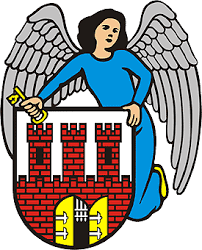         Wojciech Klabun						        Radny Miasta Toruniaul. Wały Gen. Sikorskiego 8          87-100 ToruńPanMichał ZaleskiPrezydentMiasta ToruniaSzanowny Panie Prezydencie,W nawiązaniu do tragedii która wydarzyła się w dniu dzisiejszym na ul. Podgórskiej, wnoszę po raz kolejny  o przeanalizowanie sytuacji w w/w lokalizacji i podjęcia działań zwiększających bezpieczeństwo niechronionych uczestników ruchu drogowego poprzez np. lokalizację przejścia dla pieszych, spowalniacza ruchu lub przebudowę geometrii drogi w okolicy skrzyżowania z ul. Gerwazego.Z uwagi na bardzo małą ilość przejść dla pieszych na ul. Podgórskiej oraz niebezpieczne sytuacje do których dochodzi w tamtym miejscu z uwagi na:- stale zwiększający się poziom natężenia ruchu samochodowego, związany z oddawaniem do użytku na osiedlu wielu nowych budynków wielorodzinnych;- w miarę łagodny łuk drogi nie sprzyjający redukowaniu przez kierowców prędkości;- lity płot okalający jednostkę, zmniejszający widoczność na skrzyżowaniu;- wyjazd z jednostki wojskowej i osiedla domów wielorodzinnych;- bezpośrednią bliskość przystanków autobusowych z których korzystają dzieci dojeżdżające do szkół;- brak oznakowania poziomego oddzielającego pasy ruchu;- brak jakichkolwiek rozwiązań wymuszających na kierowcach zmniejszenie prędkości z którą się poruszają;- zły stan nawierzchni (przede wszystkim pozapadane studzienki kanalizacyjne), które wymuszają na kierowcach konieczność jazdy tzw. slalomem;wnioskuję o lokalizację jednego z oznakowanych przejść dla pieszych w pobliżu przystanku autobusowego, na wysokości budynku Podgórska 14D. Z przystanku korzystają m.in. dzieci dojeżdżające do Szkoły Podstawowej nr 17.Z informacji które posiadam wynika, iż północna część pasa drogowego ul. Podgórskiej należy do Skarbu Państwa. W związku z tym uważam, że celowe będzie wystąpienie do właściciela z wnioskiem o zamianę/wykup gruntów i możliwość wykorzystania skrajni jezdni na potrzeby chodnika stanowiącego dojście do przejścia dla pieszych.Pierwsze dwa wnioski o zwiększenie bezpieczeństwa w tej lokalizacji złożyłem jeszcze w 2019 roku. W ich efekcie powstała „Analiza ruchu…” w okolicach przedmiotowego skrzyżowania sporządzona przez Pracownię Projektową EMDROG, która niestety nie wykazała jednoznacznie konieczności modernizacji układu drogowego.W dalszym ciągu działań wraz z Radą Okręgu Rudak apelowaliśmy o interwencje w obrębie tego i innych skrzyżowań na ul. Podgórskiej. Ostatnie wnioski zostały zaopiniowane negatywnie w styczniu 2023 roku.Łączę wyrazy szacunku,Wojciech Klabun/  -  /Radny Miasta Torunia